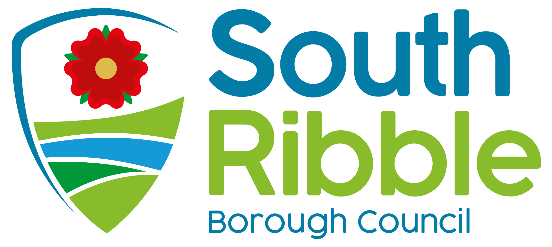 Management Response to External Audit Planning EnquiriesPurpose of the ReportTo present to the Governance Committee, as those charged with governance of the Council, the management responses provided to the planning enquiries made by the External Auditors, Grant Thornton, as part of the 2022/23 statutory accounts. Corporate prioritiesThe report relates to the following corporate priorities:Background to the reportIn line with Auditing Standards, and to support the Audit planning process, the External Auditors need to establish the risk of fraud or error.Climate change and air qualityThe work noted in this report does not impact the climate change and sustainability targets of the Council’s Green Agenda.
Equality and diversityNot applicable.RiskThe risks identified to the External Auditors, in response to the planning enquiries are detailed in the Appendices to the report. Comments of the Statutory Finance OfficerAs part of their responsibilities in conducting the audit of the statutory accounts, the External Auditors are required to seek responses, and request information, on all aspects of the Council’s activities as they feel are necessary. The information requested as part of their planning enquiries, is in line with this.Comments of the Monitoring OfficerNo further comments in addition to above.Background documents There are no background papers to this report.Appendices Appendix A – External Auditor Planning Enquiries & Management Response & Estimates used in the production of the 2022/23 Accounts.Report ofMeetingDateDirector of FinanceGovernance CommitteeTuesday 23 May 2023Is this report confidential?No  Is this decision key?NoSavings or expenditure amounting to greater than £100,000NoRecommendationsThe Governance Committee, is asked to review and approve the management responses to the auditors enquires, as attached.Reasons for recommendationsIn line with Auditing Standards, and to support the Audit Planning process, the External Auditors need to establish the risk of fraud or error.The Auditors’ questions, answers provided by Management, and details of estimates / methodology used are outlined at Appendix A.Once again, this report is being brought to Governance Committee early this year to ensure a prompt start, and timely conclusion to the Audit.Other options considered and rejectedNot applicable. An exemplary councilThriving communitiesA fair local economy that works for everyoneGood homes, green spaces, healthy placesReport Author:Email:Telephone:Date:Steve Kenyon (Interim Deputy Director of Finance)Jeanie Waddington (Principal Financial Accountant)steve.kenyon@southribble.gov.ukjean.waddington@southribble.gov.uk01257 51515101257 51515119th April 2023